KANSAS 4-H GENERAL PROJECT REPORT FORM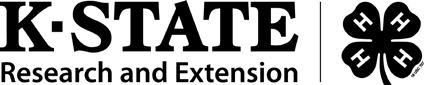 INTERMEDIATE FORM for 4-H members age 10-13. Fill out a project report form for EACH general project you are enrolled in. This form is used to report one year’s worth of 4-H project work. Refer to the Guide to Kansas 4-H Project Recognition.  This Record Belongs to: 	Year:   4-H Club: 	 Age (as of Jan 1):    My Project is: 	Years in project:  		 Years in 4-H: As a person of character, who is trustworthy, responsible and fair, I have personally prepared this report and certify that it accurately reflects my project work. I will respect the judge’s final decision.Record Approved by: 			4-H member	DateRecord Approved by: 			Parent/Guardian	DateRecord Approved by: 			Club Leader	DateDefault is set to size 11 and 1.5 line spacing. Default is set to size 11 and 1.5 line spacing.  Kansas State University Agricultural Experiment Station and Cooperative Extension Service	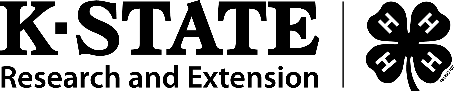 January 2022 K-State Research and Extension is an equal opportunity provider and employer. Issued in furtherance of Cooperative Extension Work, Acts of May 8 and June 30, 1914, in cooperation with the U.S. Department of Agriculture, Director of K-State Research and Extension, Kansas State University, County Extension Councils, Extension Districts.SECTION 1: PROJECT GOALSTake goals written on Setting 4-H Project Goals, 4H1100 and insert here.Include project goals of all types, i.e. learning goals, leadership goals, and citizenship goals.SECTION 1: PROJECT GOALSTake goals written on Setting 4-H Project Goals, 4H1100 and insert here.Include project goals of all types, i.e. learning goals, leadership goals, and citizenship goals.SECTION 1: PROJECT GOALSTake goals written on Setting 4-H Project Goals, 4H1100 and insert here.Include project goals of all types, i.e. learning goals, leadership goals, and citizenship goals.SECTION 1: PROJECT GOALSTake goals written on Setting 4-H Project Goals, 4H1100 and insert here.Include project goals of all types, i.e. learning goals, leadership goals, and citizenship goals.WhatWhen?Who is going to help me?Check ifAccomplishedI want to learn how to use watercolorsJanuarySally Smith, project leader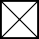 SECTION 2: PROJECT PRESENTATIONS & COMMUNICATIONSInclude project-related communications, such as demonstrations, talks, newspaper articles, social media, digitalmedia, blogs, YouTube videos, etc. Fill out only those boxes that apply.SECTION 2: PROJECT PRESENTATIONS & COMMUNICATIONSInclude project-related communications, such as demonstrations, talks, newspaper articles, social media, digitalmedia, blogs, YouTube videos, etc. Fill out only those boxes that apply.SECTION 2: PROJECT PRESENTATIONS & COMMUNICATIONSInclude project-related communications, such as demonstrations, talks, newspaper articles, social media, digitalmedia, blogs, YouTube videos, etc. Fill out only those boxes that apply.SECTION 2: PROJECT PRESENTATIONS & COMMUNICATIONSInclude project-related communications, such as demonstrations, talks, newspaper articles, social media, digitalmedia, blogs, YouTube videos, etc. Fill out only those boxes that apply.DateDemonstrations, Talks, Social Media, other CommunicationsLocation/EventResultSize, Scopeand/or ReachJan. 12Illustrated Talk, “The positive effect of pollinators”4-H Club DayBlueBlueSECTION 3: PROJECT LEARNING EXPERIENCESInclude project meetings/workshops, field trips, at home project work, self-guided study and any other learning experiences related to your project. L (Local Club), C/D (County or District), R (Regional, more than one county/district), S (State), M (Multi-State), N (National), I (International).SECTION 3: PROJECT LEARNING EXPERIENCESInclude project meetings/workshops, field trips, at home project work, self-guided study and any other learning experiences related to your project. L (Local Club), C/D (County or District), R (Regional, more than one county/district), S (State), M (Multi-State), N (National), I (International).SECTION 3: PROJECT LEARNING EXPERIENCESInclude project meetings/workshops, field trips, at home project work, self-guided study and any other learning experiences related to your project. L (Local Club), C/D (County or District), R (Regional, more than one county/district), S (State), M (Multi-State), N (National), I (International).SECTION 3: PROJECT LEARNING EXPERIENCESInclude project meetings/workshops, field trips, at home project work, self-guided study and any other learning experiences related to your project. L (Local Club), C/D (County or District), R (Regional, more than one county/district), S (State), M (Multi-State), N (National), I (International).DateWhat I DidWhat I LearnedLevelMar. 14Attended Sewing Fun Day in ManhattanI learned how to piece a quilt blockCSECTION 4: PROJECT EXHIBITS & SHOWCASE OPPORTUNITIESInclude project-related exhibits, entries and displays. May include 4-H events and non-4-H events such as school orcommunity showcases. Fill out only those boxes that apply.SECTION 4: PROJECT EXHIBITS & SHOWCASE OPPORTUNITIESInclude project-related exhibits, entries and displays. May include 4-H events and non-4-H events such as school orcommunity showcases. Fill out only those boxes that apply.SECTION 4: PROJECT EXHIBITS & SHOWCASE OPPORTUNITIESInclude project-related exhibits, entries and displays. May include 4-H events and non-4-H events such as school orcommunity showcases. Fill out only those boxes that apply.SECTION 4: PROJECT EXHIBITS & SHOWCASE OPPORTUNITIESInclude project-related exhibits, entries and displays. May include 4-H events and non-4-H events such as school orcommunity showcases. Fill out only those boxes that apply.DateExhibit(s)Location/EventResultSept. 10Oak end table with drawerKansas State FairRedSECTION 5: PROJECT LEADERSHIPInclude all 4-H committees, action teams, offices and anything leadership related to your project. Leadership is teaching another person or a group skills or information and includes organizing or coordinating an activity.Include the level of participation: L, C/D), R, S, M, N, or I.SECTION 5: PROJECT LEADERSHIPInclude all 4-H committees, action teams, offices and anything leadership related to your project. Leadership is teaching another person or a group skills or information and includes organizing or coordinating an activity.Include the level of participation: L, C/D), R, S, M, N, or I.SECTION 5: PROJECT LEADERSHIPInclude all 4-H committees, action teams, offices and anything leadership related to your project. Leadership is teaching another person or a group skills or information and includes organizing or coordinating an activity.Include the level of participation: L, C/D), R, S, M, N, or I.SECTION 5: PROJECT LEADERSHIPInclude all 4-H committees, action teams, offices and anything leadership related to your project. Leadership is teaching another person or a group skills or information and includes organizing or coordinating an activity.Include the level of participation: L, C/D), R, S, M, N, or I.DateWhat I Did (Activity)Size & ScopeLevelMar-JulyGeology Junior Project LeaderHelped teach at 6 of the 8 project meetings,average of 9 members per meeting, 6 hours totalDSECTION 6: PROJECT CITIZENSHIP/COMMUNITY ENGAGEMENTCitizenship/Community Engagement means helping out in your community and serving others without compensation.Include all 4-H citizenship activities related to your project. Include the level of participation: L, C/D), R, S, M, N, or I.SECTION 6: PROJECT CITIZENSHIP/COMMUNITY ENGAGEMENTCitizenship/Community Engagement means helping out in your community and serving others without compensation.Include all 4-H citizenship activities related to your project. Include the level of participation: L, C/D), R, S, M, N, or I.SECTION 6: PROJECT CITIZENSHIP/COMMUNITY ENGAGEMENTCitizenship/Community Engagement means helping out in your community and serving others without compensation.Include all 4-H citizenship activities related to your project. Include the level of participation: L, C/D), R, S, M, N, or I.SECTION 6: PROJECT CITIZENSHIP/COMMUNITY ENGAGEMENTCitizenship/Community Engagement means helping out in your community and serving others without compensation.Include all 4-H citizenship activities related to your project. Include the level of participation: L, C/D), R, S, M, N, or I.DateWhat I DidTime GivenLevelFeb.Started container garden in nursing home courtyard. 3 tomato, 2 zucchini3 hoursLSECTION 7: PROJECT FINANCESDocument all financial transactions related to the 4-H project. Income is all the monies you receive from the sale ofservices, products, and premiums. Expenses are all the items you paid to support the project.SECTION 7: PROJECT FINANCESDocument all financial transactions related to the 4-H project. Income is all the monies you receive from the sale ofservices, products, and premiums. Expenses are all the items you paid to support the project.SECTION 7: PROJECT FINANCESDocument all financial transactions related to the 4-H project. Income is all the monies you receive from the sale ofservices, products, and premiums. Expenses are all the items you paid to support the project.SECTION 7: PROJECT FINANCESDocument all financial transactions related to the 4-H project. Income is all the monies you receive from the sale ofservices, products, and premiums. Expenses are all the items you paid to support the project.DateDescription of Income or ExpenseIncomeExpenseDec.Purchased rocket kit$29.99Total Income:Total Expenses:Profit (+) or Loss (-):